Translations	1. William Makepeace Thackeray – The Adventures of Philip (Peripetiile lui Philip) (Ed. Univers, 1986)2. A.E. Van Vogt – The War against the Rules (Războiul împotriva Rulilor) (Ed. Vremea, 1995)3. Andrei Codrescu – The Disappearance of the Outside (Disparitia lui “Afară”) (Ed. Univers, 1996)4. *** - The Great Illustrated History of Romania and the Republic of Moldova – co-translator (Ed. Litera – to be published in 2020)			5. *** Man Made Wonders of the World (Marile minuni ale lumii 				create de om) (Ed. Litera, 2020).			6. Mauro F. Guillen – 2030. How Today’s Biggest Trends Will Collide 			and Reshape the Future of Everything (2030.Cum vor impacta și 					vor remodela viitorul actualele tendințe majore ) (Ed. Litera, 2021).Ruxandra VASILESCU(maiden name POTLOG)CURRICULUM  VITAE 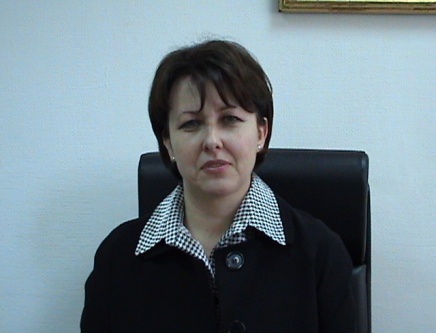 PERSONAL DATANameRuxandra Eleonora VASILESCU  E-mailvasilescu_ruxandra@yahoo.com; ruxandravasilescu4@gmail.com WORK EXPERIENCE2016 - presentEmployerUniversitatea „Spiru Haret”, str. Ion Ghica nr. 13, sector 3, BucharestMinistry of Education, Research and Innovation2016 – Full Professor PhD (by decision of the University Senate no. 114/2016)2009 - 2016EmployerUniversitatea „Spiru Haret”, str. Ion Ghica nr. 13, sector 3, BucharestTitle/positionAssociate Professor PhD (Order 6049/3.12.2009)2002 - 2009EmployerUniversitatea „Spiru Haret”, str. Ion Ghica nr. 13, sector 3, Bucharest Title/position- Lecturer  ResponsibilitiesTeaching English as a specialized language (for the students of the Faculty of Marketing and International Business and of the Faculty of Law) –‚Commercial Correspondence’ course coordinator- Conference and simultaneous translation and Interpreting, Translation Studies, Translation Quality Assessment course coordinator, in the master program ‚Specialized translation and technique of terminological work’ – Faculty of Letters1998 - 2002 EmployerUniversitatea „Spiru Haret”, str. Ion Ghica nr. 13, sector 3, Bucharest Title/positionAssistant Professor ResponsibilitiesTeaching ESP (for the students of the Faculty of Financial and Accounting Management and of the Faculty of Marketing and International Business)1992-1997 Employer „NEMIRA” Publishing House, Casa Presei Libere, Bucharest Title/positionSenior Editor  ResponsibilitiesEditing manuscripts; research in the line of English-speaking literature1980-1992 EmployerEditura „UNIVERS” (Publishing House), Casa Presei Libere, Bucharest  Title/positionEditor ResponsibilitiesEditing manuscripts; research in the line of English-speaking literature1978-1980 EmployerInstitutul de Mecanică Fină (Fine Mechanics Institute), Bucharest Title/positionTranslator of English and French ResponsibilitiesTranslations from and into English and FrenchEDUCATION    1974-1978 University of Bucharest , Faculty of Foreign Languages B.A. Degree, GPA 10 (maximum); graduation GPA: 9,11 Major: English-FrenchUniversity of Bucharest, Faculty of EducationPhD in Education, at the University of Bucharest, with the doctoral thesis „Testing communicative competence in English”, 16 January 2009.Ministry of Labour, Ministry of EducationTrainer certificate,  series F no. 0153364, no. 37/27.01.2011Other relevant informationTranslator’s certificate for English, French issued by the Ministry of Culture (1976)Certificate of sworn translator issued by then Ministry of Justice from and into English and French (1999)Asssessor for the translator’s certificate – Ministry of Culture – National Institute for Research and Cultural Training – Author of the Guide for aspiring transators (https://www.culturadata.ro/examen-traducatori/) Selection of relevant works:Coauthor and editor of Dictionarului economic poliglot explicativ (Multilingual Dictionary of Economic terms), Ed. Polirom 2008, ISBN 978-973-46-0938-3Vasilescu R., Barna C., Epure M., Baicu C., Developing university social responsibility: A model for the challenges of the new society, at World Conference on Educational Sciences, Istanbul, Turkey,  in "Procedia - Social and Behavioral Sciences Journal (ISSN: 1877-0428) Elsevier Publishing LTD,2010Vasilescu R., Epure M, La Sémiotique sociale et l’ethique des réclames publicitaire, pe USB si in vol. Cahiers de la recherche ISC nr. 24, 2009, ISBN 978-2-916145-15-0Vasilescu R., Epure M., Barna C., E-learning challenges in the European knowledge-based society, capitol in vol. Developing and Utilizing E-Learning Applications, publicat de IGI Global, USA, la Ed.  Information Science Publishing (31 iulie 2010), ISBN-10: 1616927917 , ISBN-13: 978-1616927912  Vasilescu R., Epure M, Florea N., Digital literacy for effective communication in the new academic environment: the educational blogs, in vol. Social Media and the New Academic Environment, IGI Global, USA, 2013, ISBN 978-1-4666-2851-9Vasilescu  R., Ethical Issues in Machine Translation, Addelton Academic Publishers, SUA, 2011, ISBN 978-1-935494-29-4Vasilescu R, Semiotics of leadership : making meaning for the young, in Vol. 6. Nr. 2/2013, REASER, ISSN 2247-6172Coauthor and editor of the university course Strategies of communication for personal development, 2015, http://www.adapt2jobs.ro/ro/content/strategii-de-comunicare-pentru-dezvoltare-personala-strategies-communication-personal